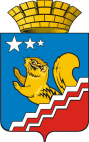 АДМИНИСТРАЦИЯ ВОЛЧАНСКОГО ГОРОДСКОГО ОКРУГАПРОТОКОлЗаседания Координационного совета по межнациональным и межконфессиональным отношениям на территории Волчанского городского округа05.03.2019 г.                                                                                                                          № 1Зал заседания администрации Волчанского городского округа Председатель: Вервейн А.В. – глава Волчанского городского округа.Заместитель председателя: Бородулина И.В. - заместитель главы администрации Волчанского городского округа.Секретарь: Михайлова А.В. – старший инспектор организационного отдела администрации Волчанского городского округа.Присутствовали: Анисимов С.В. – начальник ОеП №10 МО МВД России «Краснотурьинский» (майор полиции), Батуев М.В. – отец Михаил (Приход во имя Святителя Николая Чудотворца),  Вельмискина М.В.–  старший инспектор Отдела образования ВГО, Гараева Р.Р. – и.о. директора МАУК «КДЦ», Онищук Ю.В. – УСП по г. Волчанску, Рейбандт Э.А. – председатель немецкого общества «Возрождение»,  Шевелева А.С. –корреспондент Общественно-политической газеты «Волчанские вести».О проводимой работе общественных организаций в 2018 году и планы на 2019 годСЛУШАЛИ:Бородулину И.В.: Поблагодарила членов Совета за работу в 2018 году. Представила план работы совета на 2019 год. Рассказала о реализации  подпрограммы «Гармонизация межнациональных и этноконфессиональных отношений и профилактика экстремизма на территории ВГО» муниципальной программы «Об утверждении муниципальной целевой программы ВГО «Профилактика правонарушений на территории ВГО до 2024 года», утвержденной постановлением главы ВГО от 12.11.2018 года № 530, где  предусмотрено в 2019 году финансирование в сумме  59.000т.р. на «Гармонизацию межнациональных и этноконфессиональных отношений и профилактику экстремизма на территории ВГО».РЕШИЛИ: Информацию принять к сведению.Председателям обществ представить смету расходов на проведение мероприятий в 2019 году в соответствии с утвержденной суммой финансирования.Срок: до 1 апреля 2019СЛУШАЛИ:Рейбандт Э.А.: в 2018 году провели 3 больших мероприятия, ежегодно участвуем в форме национальных культур «Немецкое подворье». Молодёжи очень мало, в основном люди в пенсионном возрасте. В этом году будем продолжать активно участвовать в городских мероприятиях. РЕШИЛИ: Всем субъектам профилактики продолжать активно участвовать в мероприятиях, направленных на профилактику гармонизации межнациональных и межконфессиональных отношениях на территории ВГО. Проявлять бдительность и внимание по проявлению межнациональной розни среди населения, приезжих граждан.Срок: постоянно.О деятельности православной церкви по вопросам гармонизации этно-конфессиональных отношениях на территории ВГОСЛУШАЛИ:Батуева М.: Все праздники и крещение прошло хорошо. Совместно с ДК 40 лет Октября провели Рождественский спектакль, утренник для детей п. Вьюжный.  Свою информацию размещаем в газете «Волчанские Вести».     В этом году снова провели фестиваль семей, это мероприятие уже стала традицией нашего города, что радует о сплоченности и  одухотворённости нашего будущего.    При храме работает церковно-приходская школа для детей и взрослых.РЕШИЛИ:Информацию принять к сведению.Анализ обстановки на территории ВГО в сфере противодействия экстремизма  и национальных отношенийСЛУШАЛИ:Анисимова С.В.: Согласно проведенного анализа в сфере противодействия экстремизму, в ОеП № 10 МО МВД России «Краснотурьинский» преступлений данного характера не выявлено и не зарегистрировано.Обеспечивается дальнейший контроль и сохранение оперативной обстановки в сфере противодействия экстремизму, в случае выявления данных фактов материалы будут направляться в межведомственную комиссию по профилактике экстремизма в Волчанском ГО.В целях выявления и пресечения деятельности, общественных и религиозных объединений, в отношении которых вступило в силу судебное решение о признании их действий экстремистскими, а также с целью противодействия проявлению экстремизма на территории Волчанского городского округа, организован и проведен комплекс мероприятий, нацеленный на активизацию использования каналов Интерпола сотрудниками группы УР ОеП №10 МО МВД России «Краснотурьинский», направлены соответствующие запросы о предоставлении информации в отношении лиц данной категории.           На территории обслуживания ОеП № 10 МО МВД России «Краснотурьинский» проведено четыре этапа оперативно профилактического мероприятия «Нелегальный мигрант» и два этапа оперативно-профилактического мероприятия «Нелегал», в ходе проверок лиц данной категории не выявлено.Организованы и проведены рабочие встречи с председателями обществ, имеющихся на территории Волчанского ГО:Немецкое общество «Возрождение».Татаро-башкирское общество «Мохаля».«Евангельско-Лютеранская» община.Союз церквей Евангельских христиан.        В ходе проведения встреч, особое внимание уделено важности не допущения распространения и агитации экстремистского характера.  В дежурную часть звонков о попытках экстремизма, терроризма не зарегистрировано. Рейды проводятся ежеквартально, подобных фактов не выявлено. В газету информацию подаём своевременно.Прослушали информацию от Завадской Н.С. Отделение по вопросам миграции ОП №32  МО МВД России  «Краснотурьинский» оказывает государственные услуги населению: регистрационный учет граждан Российской Федерации по месту пребывания и по месту жительства в пределах Российской Федерации;  выдача и замена паспорта гражданина Российской Федерации, удостоверяющих личность гражданина Российской Федерации на территории Российской Федерации; осуществление миграционного учета в Российской Федерации; осуществление полномочий  в сфере реализации законодательства о гражданстве Российской Федерации; приём заявлений на оформление и выдачу паспортов гражданина Российской Федерации, удостоверяющих личность гражданина Российской Федерации за пределами территории Российской Федерации; приём заявлений на оформление и выдачу иностранным гражданам патентов.предоставление адресно-справочной информацииоформление и выдача приглашений на въезд в РФ ИГ и ЛБГприём заявлений на оформление разрешения на временное проживание в РФ ИГ и ЛБГ.приём заявлений на оформление вида на жительство в РФ ИГ и ЛБГ.   За  2 месяца 2019 года в отделении по вопросам миграции отдела полиции № 32 (дислокация г. Карпинск) Межмуниципального отдела  МВД России «Краснотурьинский» поступило  1461 (АППГ-1329), больше на 9,93 % обращений о предоставлении государственных услуг по вопросам: поставлено на регистрационный учёт граждан Российской Федерации по месту пребывания и по месту жительства в пределах Российской Федерации 428 (АППГ- 390), больше на 9,74 %, снято с регистрационного учёта граждан Российской Федерации по месту пребывания и по месту жительства в пределах Российской Федерации  454 (АППГ- 304), больше  на 49,34 %, оформлено паспортов гражданина Российской Федерации, удостоверяющего личность гражданина Российской Федерации на территории Российской Федерации 263 (ААПГ-280), меньше на 6,46  %, поставлено на миграционный учёт иностранных граждан и лиц без гражданства 107 (АППГ-113), меньше на  5,61 %,  снято с миграционного учёта иностранных граждан и лиц без гражданства 59 (АППГ-70), меньше на 18,64 %, осуществлено полномочий в сфере реализации законодательства о гражданстве Российской Федерации 53 (АППГ- 76), меньше на 43,39 %; принято заявлений на оформление и выдачу паспортов гражданина Российской Федерации, удостоверяющих личность гражданина Российской Федерации за пределами территории Российской Федерации 65 (АППГ- 70) меньше на 7,69 %; принято заявлений на оформление и выдачу иностранным гражданам патентов 27 (АППГ- 26) больше на  3,85 %;  предоставление адресно-справочной информации 1 (АППГ-0), больше на 100 %; оформление и выдача приглашений на въезд в РФ ИГ и ЛБГ 0  (АППГ-0) на уровне прошлого года; принято заявлений на выдачу разрешения на временное проживание иностранных граждан и лиц без гражданства 4  (АППГ – 0) рост 100%; принято заявлений на выдачу вида на жительство иностранных граждан и лиц без гражданства- 0 (АППГ – 0)на уровне прошлого года.      За 2 месяца 2019 года данной услугой воспользовалось 118 человек. Процентное соотношение составило 87,41 % от общего числа обратившихся граждан за государственной услугой с начала года.Во исполнение Приказа МВД РФ № 430 от 30.06.2017г. сотрудниками отделения по вопросам миграции ОП № 32 ежемесячно проводится мониторинг общественного мнения о качестве предоставления государственных услуг в отделении. С целью изучения общественного мнения за 02 месяцев 2019 года было опрошено 293 человека. Уровень удовлетворенности составил 100%, оценка уровня удовлетворенности – удовлетворительно.	Ежедневно осуществляется контроль за наличием отзывов граждан, о качестве предоставления государственных услуг в ОВМ ОП № 32 МО МВД России «Краснотурьинский» на Интернет-ресурсе «Ваш контроль» (VASHKONTROL.RU). В соответствии с результатами опроса, размещенного на данном сайте 100 % граждан, в целом удовлетворены качеством предоставления государственных услуг отделением.	За 02 месяцев 2019 года в адрес ОВМ ОП № 32 через Федеральную государственную информационную систему досудебного обжалования обращений не поступало.	Уровень удовлетворенности качеством оказания государственных услуг по данным ИАС МКГУ составляет 100 %, средняя оценка  5  баллов.Количество оценок оставленных гражданами за период с 01.01.2019-28.02.2019г.- 390.       Бородулину И.В.:  Рассмотрели распоряжение  Губернатора Свердловской области  от 06.02.2019   №  30-РГ  «Об итогах заседания Координационного совещания по обеспечению правопорядка в Свердловской области от 26 декабря 2018 года по вопросу реализации государственной миграционной политики на территории Свердловской области и утверждении плана  заседаний Координационного совещания по обеспечению правопорядка в Свердловской области на 2019 год».РЕШИЛИ: Информацию принять к сведению. На заседания Координационного Совета совместно с 10-м отделением полиции МО МВД России "Краснотурьинский", представителями территориальных подразделений Управления Федеральной налоговой службы по Свердловской области и центра занятости населения г. Карпинска с рассмотрением вопроса по использованию  работодателями иностранных граждан, лидерами этнокультурных объединений религиозных организаций и другими заинтересованными лицами и  разъяснения им требований законодательства Российской Федерации в части правового положения иностранных граждан на территории Российской Федерации, привлечения и использования иностранной рабочей силы.Срок: мая 2019 Информировать сотрудников полиции о фактах проживания иностранных граждан, в том числе, проживающих без регистрации по месту жительства.Срок: постоянно.Рекомендовать Совету по межнациональным отношениям, МВД России «Краснотурьинский», некоммерческим национальным, религиозным объединениям  продолжить работу по повышению уровня межнационального и межконфессионального согласия, обеспечения социальной и культурной адаптации мигрантов, профилактики межнациональных (межэтнических) конфликтов.          Срок: постоянноО реализации плана по профилактике экстремизма в ВГОСЛУШАЛИ:Вельмискину М.В. Прослушали и просмотрели  материалы с семинара.Бородулина И.В.: Рассмотрели письмо от 04.03.2019 года № 1355 от руководителя аппарата антитеррористической комиссии в Свердловской области   А.Н. Кудрявцева.  В соответствии с Указом Губернатора Свердловской области от 13.12.2017№ 639-УГ «Об антитеррористической комиссии в Свердловской области», «Предупреждение вовлечения молодежи в террористические и экстремистские организации» для использования при организации антитеррористической подготовки муниципальных служащих методам противодействия идеологии терроризма и дальнейшего использования при реализации профилактических мер, предусмотренных «Комплексным планом мероприятий по противодействию идеологии терроризма в Российской Федерации на 2019–2023 годы».РЕШИЛИ:Отделу Образования (Адельфинская О.В.)  проработать документы, использовать в деятельности образовательных учреждений, работа с родителями. Срок: постоянно. Всем субъектам профилактики ежеквартально отчитываться согласно утвержденной форме отчета комплексного плана по профилактике экстремизма на территории ВГО              Срок: ежеквартально.Рассмотрение писем окружного и областного уровней.СЛУШАЛИ:Бородулину И.В.:  По документам областных ведомств.РЕШИЛИ:Секретарю  комиссии (Михайлова А.В.) подготовить информацию в газету «Волчанские вести».Председатель                                                                                                     А.В. ВервейнЗаместитель председателя                                                                            И.В. БородулинаСекретарь                                                                                                        А.В. Михайлова